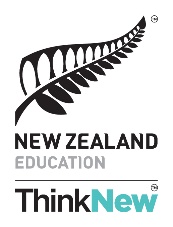 Program for Prime Minister Latin American ScholarshipsName of Institution Universidad Externado de ColombiaType of institutionHigher Education Institution (Private)Location (city and country)Bogota, ColombiaName of the course/program Spanish Language for Foreigners Objective of the programThe Center for Spanish for Foreigners (CEPEX) is part of the Faculty of Finance, Government and International Relations and works with non-native Spanish speaking foreigners who want to learn or improve their Spanish through language courses or thematic courses on Latin American culture.Through Spanish language courses, the Center provides its students with the pedagogical tools to communicate efficiently, and promotes a greater understanding of Latin American cultural legacy and Colombia´s present state of affairs.Content (courses list)CEPEX offers several course alternatives: intensive and semi-intensive courses, group and private sessions, as well as the possibility of participating in short term courses and seminars.General language coursesOur general language courses emphasize the learning and improvement of Spanish and strengthen the skills that allow the student to understand and express themselves verbally with an appropriate level of fluency and vocabulary as well as understanding and producing written texts.The courses are organized into six skill levels that conform to the descriptors of the European Reference Framework, which helps the student to prepare for international tests such as the DELE (Diploma of Spanish as a Foreign Language). For more information visit:   https://www.uexternado.edu.co/centro-de-espanol-para-extranjeros/cursos-generales-lengua/
Spanish-American Language, Literature and Culture This course is an approach to various Latin American conflicts such as civil wars, dictatorships, drug trafficking and state terrorism. These problems are analysed by putting into dialogue the historical, literary, cinematographic and pictorial narratives as essential elements for the creation of a historical understanding and interpretation of the social, political, ideological and aesthetic differences of Latin American culture. Therefore, the course not only seeks to offer a cultural panorama, but also to open a space for discussion in which allows foreign students can understand, recognize and respect cultural diversity.
Colombia today This course contributes to improving the analysis capacity of the Colombian culture by studying its history, demography, geography and sociology. Course materials include news and magazine articles as well as academic texts.
Spanish for Business This program is geared toward business professionals seeking to learn Spanish for their work and for university students studying careers related to the business world. These courses are designed to develop communication skills that allow students to make presentations, hold meetings and discussions, conduct negotiations, write e-mails, communicate over the telephone, maintain social relationships in a business environment and analyse various sectors of the economy: transportation , infrastructure, business and economic sectors.
Preparation for DELE DELE stands for "Diploma of Spanish as a Foreign Language". It is the official exam for non-native Spanish speakers. If you want to certify your level (from A1 to C2) CEPEX offers preparation courses for you to present and obtain an official test. This course allows the student to become familiar with the type of questions, techniques and contents necessary to obtain high scores on the exam. In Bogota there are institutions that perform this certification, CEPEX will help you with that information.
Other courses Depending on the specific interests of the students, courses can be designed to suit their needs.Course start and end datesExchange semester:1st semester (Spring semester): January-May2nd semester (Fall semester): August-DecemberCourse costs (enrolment, tuition, materials, etc)
Rates Group Classes The student can take a minimum of twelve hours, that is, one week of classes with three hours of class every day. For this reason courses must be paid for in multiples of three. The price goes down if the student decides to take more hours. CEPEX´s hours are a full 60 minutes, as compared to other schools which consider an hour of class to be 45 minutes. Examples of groups rates are available at https://www.uexternado.edu.co/centro-de-espanol-para-extranjeros/tarifas/
Individual Tutorial Hourly rate: $ 101,800 COP (Ask for hourly packages for greater discounts) Payment Methods Credit card (to be paid by phone or in Colombia by telephone or in person) and / or bank deposit. If the payment is in cash it shall be made at the university's facilities in Colombian pesos.OTHER COSTS: International Health Insurance Personal expenses, Any other non-specified costs,  Airfare.Course delivery language (if not English, then level of Spanish or Portuguese required)Not applicableEntry requirementsVisa You can study with a valid tourist visa. You can change your student visa if you wish. To do this, you must apply for a student visa with the Ministry of Foreign Affairs.If you enter Colombia as a tourist, you can simply request a visa change for a student within the country (you do not have to leave Colombia to make the change). The Ministry will ask for photocopies of your passport, other personal documents as well as 2 documents of the institution where you are enrolled. These are: 1. A certification of the legal existence of the institution. 2. A certificate / letter stating that you are enrolled in that institution. Cepex provides you with the last two documents at the time of registration. For more information please visit http://www.cancilleria.gov.co/tramites_servicios/visasAccommodation options and costsThe Universidad Externado de Colombia does not have student dorms. Each foreign student interested in attending the Universidad Externado de Colombia need to find the type of living arrangement that suits their specific needs and budgets.  Nevertheless, immediately after the student´s the University offers students 5 nights in a hotel located nearby. The lodging service must be requested prior to your arrival by emailing dirinternacional@uexternado.edu.coIf you are going to sign a rental agreement, make sure you clearly understand the terms and conditions before signing. At the moment of receiving the rented space, pay a visit with the owner and take careful notes of the condition in which you are receiving the space. It is important to keep a copy of the contract and the inventory made. It may be a good idea to ask for advice or accompaniment from someone with more experience in this type of process.  Students may live alone or with other students in a shared apartment. As such, the cost may vary between $500.000 and $1.000.000 Colombian Pesos to rent the space, and payment of monthly administration fees and utility payments (i.e., electricity, water and telephone bills.)We recommend that you begin familiarizing yourself with the lodging options by visiting the following links:  http://www.apartaestudioslacandelaria.com/home.htm; www.compartoapto.com Websitehttps://www.uexternado.edu.co/centro-de-espanol-para-extranjeros/como-inscribirse/Contact person and email for further information and/or enrolmentTo enroll please visit: https://www.uexternado.edu.co/centro-de-espanol-para-extranjeros/como-inscribirse/For questions, please email correocepex@uexternado.edu.co